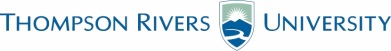 Program Curriculum Map for name of programRevised: Fall 2020I=Introduce: key concepts and skills introductory level of understanding   R=Reinforce: students increasingly proficient; leaning reinforced and practiced with feedback    C=Competence: students demonstrate learning at a level of competence ready for graduation (optional) A=Assessment: where the program learning outcomes are specifically and consistently assessed.Program-wide Student Learning OutcomesCore CoursesCore CoursesCore CoursesCore CoursesCore CoursesCore CoursesCore CoursesCore CoursesCore CoursesCore CoursesCore CoursesCore CoursesCore CoursesCore CoursesCore CoursesCore CoursesCore CoursesCore CoursesCore CoursesCore CoursesCore CoursesCore CoursesCore CoursesCore CoursesCore CoursesCore CoursesElective CoursesElective CoursesElective CoursesElective CoursesElective CoursesElective CoursesElective CoursesLabs & FieldworkLabs & FieldworkLabs & FieldworkLabs & FieldworkLabs & FieldworkProgram-wide Student Learning OutcomesCOURSE 1234COURSE 1234COURSE 1234COURSE 1234COURSE 1234COURSE 1234COURSE 1234COURSE 1234COURSE 1234COURSE 1234COURSE 1234COURSE 1234COURSE 1234COURSE 1234COURSE 1234COURSE 1234COURSE 1234COURSE 1234COURSE 1234COURSE 1234COURSE 1234COURSE 1234COURSE 1234COURSE 1234COURSE 1234COURSE 1234COURSE 1234COURSE 1234COURSE 1234COURSE 1234COURSE 1234COURSE 1234COURSE 1234COURSE 1234COURSE 1234COURSE 1234COURSE 1234COURSE 1234Program Learning Outcome #1Learning Outcome: Action Verb + Subject + ContextProgram Learning Outcome #2Learning Outcome: Action Verb + Subject + ContextProgram Learning Outcome #3Learning Outcome: Action Verb + Subject + ContextProgram Learning Outcome #4Learning Outcome: Action Verb + Subject + ContextProgram Learning Outcome #5Learning Outcome: Action Verb + Subject + ContextProgram Learning Outcome #6Learning Outcome: Action Verb + Subject + ContextProgram Learning Outcome #7Learning Outcome: Action Verb + Subject + ContextProgram Learning Outcome #8Learning Outcome: Action Verb + Subject + ContextNotesSuch as: course alternatives, course suggestions, course limitations, course offerings, special notesNotesSuch as: course alternatives, course suggestions, course limitations, course offerings, special notesNotesSuch as: course alternatives, course suggestions, course limitations, course offerings, special notesNotesSuch as: course alternatives, course suggestions, course limitations, course offerings, special notesNotesSuch as: course alternatives, course suggestions, course limitations, course offerings, special notesNotesSuch as: course alternatives, course suggestions, course limitations, course offerings, special notesNotesSuch as: course alternatives, course suggestions, course limitations, course offerings, special notesNotesSuch as: course alternatives, course suggestions, course limitations, course offerings, special notesNotesSuch as: course alternatives, course suggestions, course limitations, course offerings, special notesNotesSuch as: course alternatives, course suggestions, course limitations, course offerings, special notesNotesSuch as: course alternatives, course suggestions, course limitations, course offerings, special notesNotesSuch as: course alternatives, course suggestions, course limitations, course offerings, special notesNotesSuch as: course alternatives, course suggestions, course limitations, course offerings, special notesNotesSuch as: course alternatives, course suggestions, course limitations, course offerings, special notesNotesSuch as: course alternatives, course suggestions, course limitations, course offerings, special notesNotesSuch as: course alternatives, course suggestions, course limitations, course offerings, special notesNotesSuch as: course alternatives, course suggestions, course limitations, course offerings, special notesNotesSuch as: course alternatives, course suggestions, course limitations, course offerings, special notesNotesSuch as: course alternatives, course suggestions, course limitations, course offerings, special notesNotesSuch as: course alternatives, course suggestions, course limitations, course offerings, special notesNotesSuch as: course alternatives, course suggestions, course limitations, course offerings, special notesNotesSuch as: course alternatives, course suggestions, course limitations, course offerings, special notesNotesSuch as: course alternatives, course suggestions, course limitations, course offerings, special notesNotesSuch as: course alternatives, course suggestions, course limitations, course offerings, special notesNotesSuch as: course alternatives, course suggestions, course limitations, course offerings, special notesNotesSuch as: course alternatives, course suggestions, course limitations, course offerings, special notesNotesSuch as: course alternatives, course suggestions, course limitations, course offerings, special notesNotesSuch as: course alternatives, course suggestions, course limitations, course offerings, special notesNotesSuch as: course alternatives, course suggestions, course limitations, course offerings, special notesNotesSuch as: course alternatives, course suggestions, course limitations, course offerings, special notesNotesSuch as: course alternatives, course suggestions, course limitations, course offerings, special notesNotesSuch as: course alternatives, course suggestions, course limitations, course offerings, special notesNotesSuch as: course alternatives, course suggestions, course limitations, course offerings, special notesNotesSuch as: course alternatives, course suggestions, course limitations, course offerings, special notesNotesSuch as: course alternatives, course suggestions, course limitations, course offerings, special notesNotesSuch as: course alternatives, course suggestions, course limitations, course offerings, special notesNotesSuch as: course alternatives, course suggestions, course limitations, course offerings, special notesNotesSuch as: course alternatives, course suggestions, course limitations, course offerings, special notes